СОДЕРЖАНИЕПояснительная записка	3Актуальность программы	4Концептуальная основа программы	6Цели и задачи реализации программы	6Принципы и подходы к   формированию программы 	8Характеристика особенностей развития детей дошкольного возраста	10Планируемые результаты освоения образовательной программы	10Содержание Программы	12Учебно-тематический план	14Содержание тем	17Методическое обеспечение	18Предметно – развивающая среда и материально - техническое обеспечение Программы	20Кадровое обеспечение	22Пояснительная записка«…Это правда! Ну чего же тут скрывать?Дети любят очень рисовать! На бумаге, на асфальте, на стене и в трамвае на окне…»Э. УспенскийДошкольное детство – период первоначального раскрытия личности, становление основ индивидуальности (Л.И. Божович, Л.С. Выготский и др.).Дошкольный возраст – время интенсивного освоения ребёнком разнообразных способов деятельности с самыми разными предметами, материалами, инструментами. В эти годы продолжается процесс формирования гармоничного, умственного, нравственного и физического развития ребенка, его личности. Формирование творческой личности – одна из наиболее важных задач педагогической теории и практики на современном этапе. Наиболее эффективное средство для этого – изобразительная деятельность ребенка. Изобразительная деятельность – мудрое и деликатное средство воспитания маленькой личности. В обмен на желание ребёнка начать творить свой «новый мир» она незамедлительно предоставит ему для исполнения задуманного широчайшую возможность выбора инструментов, материалов, техник и приёмов.Программа дополнительного образования «Фантазия» по использованию нетрадиционных техник рисования соответствует возможностям детей дошкольного возраста, ориентирована на детей в возрасте от 3 до 5 лет и имеет художественно-эстетическую направленность.Программа разработана в соответствии с Федерального государственного образовательного стандарта дошкольного образования (Приказ № 1155 от 17 октября 2013 года), в соответствии с: «Законом об образовании РФ» (от 29.12.2012 № 273-ФЗ ред. от 23.07.2013);«Санитарно-эпидемиологическими требованиями к устройству, содержанию и организации режима работы дошкольных организациях (Постановление от 22 июля 2010 г. N 91  «Об утверждении  СанПиН 2.4.1.3049-13»);Постановлением Правительства РФ от 15.08.2013 N 706
"Об утверждении Правил оказания платных образовательных услуг";Уставом МАДОУ «Детский сад №81 «Конек - Горбунок» от 02.11.2015г.Частью любого творческого процесса является умение видеть мир образно, нестандартно. Развитие умения видеть необычное в обычном, воспринимать мир глазами художника происходит в дошкольном возрасте и потому очень важно не упустить возможность и расширить способности детей. Творческое воображение особенно интенсивно развивается в дошкольном возрасте, и если в этот период воображение специально не развивать, в последующем наступает быстрое снижение активности этой функции, тем самым обедняем личность ребенка. Актуальность программы по использованию нетрадиционных техник рисования «Фантазия»Дополнительная общеразвивающая программа «Фантазия» (далее Программа «Фантазия») носит инновационный характер, так как приобщает детей к искусству посредством различных техник нетрадиционного рисования и дает немалый толчок детскому воображению и фантазированию.Новизна и оригинальность Программы «Фантазия» заключается в целенаправленной деятельности по обучению основным навыкам художественно-творческой деятельности, необходимой для дальнейшего развития детского творчества, становлению таких мыслительных операций как анализ, синтез, сравнение, уподобление, обобщение, которые делают возможными усложнения всех видов деятельности (игровой, художественной, познавательной, учебной).Актуальность Программы «Фантазия» заключается в том, что в процессе ее реализации раскрываются и развиваются индивидуальные художественные способности, которые в той или иной мере свойственны всем детям.   Дети дошкольного возраста еще и не подозревают, на что они способны. Вот почему необходимо максимально использовать их тягу к открытиям для развития творческих способностей в изобразительной деятельности, эмоциональность, непосредственность, умение удивляться всему новому и неожиданному. Рисование, пожалуй, самое любимое и доступное занятие у детей – поводил кисточкой по листу бумаги – уже рисунок; оно выразительно – можно передать свои восторги, желания, мечты, предчувствия, страхи; познавательно – помогает узнать, разглядеть, понять, уточнить, показать свои знания и продуктивно – рисуешь и обязательно что-то получается. К тому же изображение можно подарить родителям, другу или повесить на стену и любоваться.Чем больше ребенок знает вариантов получения изображения нетрадиционной техники рисования, тем больше у него возможностей передать свои идеи, а их может быть столько, насколько развиты у ребенка память, мышление, фантазия и воображение. В способах изображения (достаточно простых по технологии) нет жёсткой заданности и строгого контроля. Зато есть творческая свобода и подлинная радость. Результат обычно очень эффектный и почти не зависит от умелости и способностей. Необычные техники напоминают игру, в которой раскрываются огромные потенциальные возможности детей. Даже самая традиционная техника может превратиться в оригинальную технику, если применяется на основе нетрадиционных материалов. Можно изобретать свои способы и техники из того, что под рукой. А можно освоить новые материалы.В основе данного подхода – естественное и непринуждённое приобщение детей к миру прекрасного, развитие активного интереса к изобразительному искусству. Разнообразие способов рисования, необычные методики изобразительной деятельности рождают у детей оригинальные идеи, развивают фантазию, воображение. Методика работы с детьми строится таким образом, чтобы средствами искусства и детской художественной деятельности формировать у ребят такие качества: самостоятельность, инициативность, творческая активность, позволяющие самореализовываться в различных видах и формах художественно творческой деятельности; снижать закомплексованность, скованность. Развитие творческих способностей не может быть одинаковым у всех детей в силу их индивидуальных особенностей. Но каждый ребёнок способен творить ярко и талантливо, только нужно создать благоприятную среду, основанную на доверии и понимании.Еще Аристотель подчеркивал, что занятия по рисованию способствуют разностороннему развитию личности ребенка. Об этом писали выдающиеся педагоги прошлого: Я.А. Коменский, И.Г. Песталоцци, Ф. Фребель, многие русские преподаватели, педагоги, психологи. Работы специалистов свидетельствуют, что художественно-творческая деятельность отвлекает детей от грустных событий, снимает нервное напряжение, страх, обеспечивает положительное эмоциональное состояние (недаром такую популярность получила арт - терапия). Концептуальная основа программыКонцептуальной основой данной программы является развитие художественно-творческих способностей детей в неразрывном единстве с воспитанием духовно-нравственных качеств путем целенаправленного и организованного образовательного процесса.Главное, развивая у детей творческие способности изобразительной деятельности самим верить, что художественное творчество не знает ограничений ни в материале, ни в инструментах, ни в технике. Нетрадиционная техника рисования помогает увлечь детей, поддерживать их интерес, именно в этом заключается педагогическая целесообразность Программы «Фантазия».Цель и задачи программыЦелью программы является развитие творческих способностей детей с помощью нетрадиционных техник рисования. Воспитание успешного и свободного человека.Для достижения этой цели служат следующие задачи:1. Обучающие:учить различать и называть способы нетрадиционного рисования, применять их на практике;учить приемам работы кистью, мелками, пластилином, нетрадиционным художественным материалом (мятая бумага, пробка, тычок, трубочка для коктейля, ластик, нитки и т.д.);учить различать цвета спектра и их оттенки, основные геометрические фигуры.2. Развивающие:развивать мелкую моторику рук;развивать способность смотреть на мир и видеть его глазами художников, замечать и творить красоту; развивать творчество и фантазию, наблюдательность, воображение, ассоциативное мышление и любознательность.3. Воспитательные:воспитывать любовь и уважение к изобразительному искусству;воспитывать художественный вкус и чувство гармонии;воспитывать навыки самостоятельности.Отличительные особенностиМАДОУ «Детский сад № 81 «Конек – Горбунок» работает по образовательной программе дошкольного образования МАДОУ №81 «Центр развития ребёнка – Детский сад «Конёк-Горбунок», разработанной и реализуемой в дошкольном учреждении, на основе примерной общеобразовательной программы дошкольного образования «От рождения до школы» под редакцией Н. Е. Вераксы, Т. С. Комаровой, М. А. Васильевой, где отсутствует обучение детей нетрадиционной технике рисования. В ходе реализации Программы «Фантазия» дети знакомятся со следующими техниками рисования:«пальчиковая живопись» (краска наносится пальцем, ладошкой);монотипия;рисование свечой;рисование по мокрой бумаге;рисование путем разбрызгивание краски;оттиски штампов различных видов;граттаж;кляксография (выдувание трубочкой, рисование от пятна);рисование жесткой кистью (тычок).Особенности организации образовательного процессаПрограмма рассчитана на детей 3-4 лет. Занятия проходят два раза в неделю.  Для одной группы детей– 40 занятий.Продолжительность занятий:1. Дети 3-4 года - 15 мин.Наполняемость групп 8 человек. Обучение реализуется в форме продуктивного занятия.  Роль педагога в обеспечении эмоционального благополучия детейОбеспечение эмоционального благополучия ребенка достигается за счет уважения к его индивидуальности, чуткости к его эмоциональному состоянию, поддержки его чувства собственного достоинства. Педагог создает атмосферу принятия, в которой каждый ребенок чувствует, что его ценят и принимают таким, какой он есть, могут выслушать его и понять.Для обеспечения в группе эмоционального благополучия педагог:общается с детьми доброжелательно, без обвинений и угроз;внимательно выслушивает детей, показывает, что понимает их чувства, помогает делиться своими переживаниями и мыслями;помогает детям обнаружить конструктивные варианты поведения.На занятиях педагог поощряет малейшие успехи детей, оказывает максимальную помощь в преодолении индивидуальных затруднений, терпеливо относится к детям. Не допускает отрицательной оценки неудачных ошибочных движений детей, резкого повышенного тона, стремиться к созданию на занятиях праздничной атмосферы, умеет увлечь. Принципы и подходы к формированию ПрограммыОбщие педагогические принципы обученияПринцип воспитывающего обучения подразумевает воспитание таких качеств, как организованность, дисциплинированность, четкость, аккуратность. В процессе обучения дети осваивают большой объем разнообразных знаний и умений — знакомятся с новыми техниками, формами работы. Принцип наглядности помогает обучающимся увидеть образ работы. Известно, что зрительное восприятие и память воспитываются и закрепляются именно при помощи наглядности. Дошкольник впитывает, как губка, все впечатления от действий педагога: он запоминает, как выглядит и что делает педагог, каковы его внешний вид, как он показывает технику изготовления поделки, что и как говорит. Принцип наглядности применяется, используя кино - и фотоматериалы, схемы, ИКТ.             Принцип вариативности. Свободная, самостоятельная, творческая успешная саморазвивающаяся личность рождается только в ситуации выбора, в ситуации, где нет жестко определенного единственно верного ответа на поставленный вопрос, а есть варианты, каждый из которых имеет свои возможности и ограничения. Способность выбирать из разных вариантов оптимальный, лучший для конкретной ситуации – сегодня это основа успешной самореализации в условиях динамично меняющегося мира. Способность выбирать -  это и способность быть ответственным за результаты своего выбора. Важно помочь ребенку ощутить в себе ресурсы, делающие любой выбор возможным: уверенность в себе, гибкость мышления и поведения, рефлексия.              Принцип систематичности также основан на выполнении таких известных правил, как переход от простого к сложному, от легкого к трудному, от известного к неизвестному. Доступности и индивидуализации. Планируя занятия, педагог учитывает индивидуальные особенности каждого ребёнка, его интересы и возможности.Гуманизации. Все занятия строятся на основе комфортности, доверительного общения с взрослым и сверстниками.Принцип взаимосвязи продуктивной деятельности с другими видами детской активности. Принцип организации тематического пространства. В работе используются методы и приемы:словесные методы (беседа, рассказ, опрос, объяснение техники выполнения);метод наблюдений лежит в основе всей системы обучения дизайну. От того, насколько у детей будет развито умение наблюдать окружающее, выделять общее и индивидуальное, зависит успех развития их творческих способностей. Необходимо научить ребенка специальным приемам изображения, способам пользования различными материалами. Только в процессе систематического обучения на занятиях полностью формируются способности детей; метод показа примерного образца педагога;игровой метод;практический метод (выполнение заданий, закрепление)Характеристика особенностей развития детей дошкольного возраста и индивидуализация образовательного процессаПрограмма основывается на знании особенностей развития, то есть на понимании того, что все дети проходят определенные стадии развития, но при этом каждый ребенок уникален и индивидуален. Педагог учитывает особенности детей дошкольного возраста и с вниманием относятся к их индивидуальным способностям, что способствует обеспечению эмоционального благополучия каждого воспитанника. Возрастная характеристика детей 3-4 летВ этом возрасте у детей только появляется интерес к процессу рисования, они продолжают знакомится с карандашами и красками, учатся приёмам проведения прямых, округлых и замкнутых линий. Внимание детей ещё не устойчиво, рассказ взрослого должен совпадать по времени с моментом восприятия. При восприятии ребёнком предмета главным для него является форма.Планируемые результаты освоения программы дополнительного образованияВ результате окончания обучения ребенок приобретает: навыки работы кистью, мелками, пластилином, нетрадиционным художественным материалом (мятая бумага, пробка, тычок, трубочка для коктейля, ластик, нитки);навыки различать, называть и применять на практике нетрадиционные способы рисования; умение смотреть на мир и видеть его глазами художников, замечать и творить красоту;умение наблюдать, воображать, ассоциативное мышление и любознательность, анализировать и передавать красоту мира на листок бумаги;самостоятельность, терпение, усидчивость, умение доводить работу до полного завершения.Способы и методы контроля Для успешной реализации программных задач предусматривается взаимодействие с родителями и педагогами. Проводятся следующие формы работы: беседы, консультации, мастер - классы, семинар-практикум, анкетирование, выставки и др. Разнообразие используемых форм работы формирует у взрослых определенные представления и практические умения в продуктивной деятельности и в оказании помощи детям в освоении нетрадиционных изобразительных средств.Полученные и усвоенные навыки обучающихся контролируются как на каждом занятии, так и на итоговых, контрольных занятиях в начале, в середине и в конце года. Наряду с контролем знаний, умений, навыков, предусмотренных программой, осуществляется участие в художественных конкурсах, тематических выставках.Диагностика развития художественно – эстетических качеств.Диагностика уровня развития художественно-эстетических способностей обучающегосяФИ____________________________________________________________________Руководитель ___________________________________________________________Таблица 1Содержание Программы для детей 3-4 лет.Программа включает в себя следующие разделы:Раздел 1. «Введение» предусматривает приобщение детей к миру рисования нетрадиционными техниками, расширить знания о искусстве рисования и его видах.Раздел 5. «Акварель и восковые мелки» предусматривает знакомство детей с новой техникой, со свойствами воска и акварели. Учит выполнять работу в новой технике.Раздел 6. «Кляксография» включает в себя, знакомство с новой техникой, видами её выполнения. Развивает фантазию и воображение. Воспитывать самостоятельность.Раздел 7. «Ниткография» знакомит детей с новой техникой и видами её выполнения.Раздел 8. «Набрызг» знакомит детей с новой техникой и видами её выполнения. Учит пользоваться различными материалами для выполнения работы. Воспитывает аккуратность при работе с красками.Раздел 9. «Монотипия» предусматривает знакомство с техникой, развивает художественный вкус.Раздел 10. «Гратаж» включает в себя: знакомство с новой техникой. Учит выполнять работу в несколько этапов. Развивать творческое воображение и художественный вкус. Воспитывать желание доводить работу до завершения.Программный материал изменяется за счет усложнения содержания учебных разделов.  В тоже время при сложностях освоения некоторыми учащимся образовательной программы, но желании у них продолжать обучение, педагог осуществляет дифференцированный подход, регулирует учебную нагрузку. Методические требования к проведению занятийТворческое развитие проявляется только там, где ребенок может проявить самостоятельность, активность, инициативу. Но, прежде всего, на первом этапе должны быть хорошо сформированы технические изобразительные навыки: способы создания изображений, способы использования материалов аккуратность в создании поделок.  Это предоставит ребенку свободу в отражении доступными для него художественными средствами своего видения мира. Все его внимание будет концентрироваться не на технике выполнения, а на создании выразительного образа. Задания для каждого занятия подбираются с учетом подготовленности группы, соблюдая принцип посильности, который поддерживает интерес детей к творчеству.Переход от простых форм к более сложным медленный и постепенный. В процессе обучения нетрадиционным техникам рисования дети знакомятся с особенностями, свойствами и возможностями различных художественных материалов, и технологиями.На занятиях используется синтез разных видов искусств: рассматривание иллюстраций, презентация, показ, музыка. Образовательный процесс построен таким образом, что дети самостоятельно могут выбирать разные художественные материалы и инструменты. Педагог только рекомендует как удобнее, целесообразнее передать тот или иной образ. Разнообразие техник рисования, у ребёнка рождаются новые идеи придумать что-то новое, оригинальное, развивается фантазия и воображение. А так же позволяют ребенку почувствовать уверенность в себе, в своих силах, что способствует повышению самооценки. Во время продуктивной деятельности дети свободно могут общаться с педагогом и друг с другом по поводу работы.Учебно-тематический план для детей 3-4 годаТаблица 2Содержание тем1. Введение Задачи: • Познакомить с содержанием курса обучения по предмету;• Познакомить с правилами безопасности на занятиях.2. «Рисование пальчиками» Задачи: Познакомить детей с элементарными видами нетрадиционного рисования;Воспитывать художественный вкус.3. «Рисование ладошками» Задачи:Учить соединять техники рисования ладошками и пальчиками в одной работе;Развивать фантазию.4. «Рисование по мокрому листу» Задачи: Учить детей рисовать по мокрому листу;Развивать мелкую моторику и художественный вкус;Воспитывать аккуратность.5. «Акварель и восковые мелки» Задачи: Учить рисовать восковыми мелками и акварелью. Продолжать учить выполнять коллективную работу;Развивать моторику рук, фантазию и художественный вкус;Воспитывать самостоятельность в выборе цвета.6.  «Кляксография» Задачи:Учить детей рисовать техникой «Кляксография»;Развивать воображение, фантазию, воображение;Воспитывать самостоятельность.7. «Ниткография» Задачи: Учить детей выполнять рисунок в технике «Ниткография». Продолжать учить детей соединять техники рисования в одной работе; Развивать фантазию, воображение, творческое мышление.8. «Набрызг» Задачи:Учить работать с дополнительными материалами для создания работы;Развивать моторику; Воспитывать аккуратность.9. «Монотипия» Задачи:Учить рисовать в технике «Монотипия»;Развивать художественный вкус;Воспитывать аккуратность в работе с красками. 10. «Гратаж» Задачи:Учить подготавливать основу для основной работы; Развивать фантазию, воображение, художественный вкус; Воспитывать аккуратность в работе с красками. 11. «Рисование солью»Задачи:Познакомить с практическими навыками нанесения соли на лист бумаги.Развивать творческие способности, воображение и инициативу, мелкую моторику.Воспитывать чувство прекрасного, самостоятельность, аккуратность в работе.Методическое обеспечение ПрограммыОрганизационные формы работы детей:- коллективная – совместное изготовление и подготовка выставочных работ;- индивидуальная – работа с каждым обучающимся.В процессе занятий приобретаются знания через сообщение информации и передачу личного опыта; - формируются умения и навыки через выполнение практических заданий - творческая деятельность (показ работ на выставках,).Педагог выступает в роли куратора или консультанта: сам является источником информации, поддерживает и поощряет обучающихся, координирует весь процесс, поддерживает непрерывную обратную связь.Техники декоративно-прикладного искусства, используемые педагогом:-рисование пальчиками;-рисование ладошкой;-рисование по мокрому листу;-акварель и восковые мелки;-кляксография;-ниткография;-набрызг;-монотипия;-гратаж;-рисование солью;-скатывание бумагиСписок литературы:1.Цвитария Т.А. Нетрадиционные техники рисования. Интегрированные занятия в ДОУ.  М.: ТЦ Сфера, 2011. 2.Лыкова И.А. Изобразительное творчество в детском саду. Путешествия в       тапочках, валенках, ластах, босиком, на ковре - самолете и в машине времени. Занятия в ИЗОстудии. – М.: Издательский дом «Карапуз», 2008.3.Лыкова И.А.  Программа художественного воспитания, обучения и развития детей 2 – 7 лет «Цветные ладошки». – М.: «Карапуз-дидактика», 2007.4.Конощук С.И. Фантазии круглый год: Пособие для пед. коллективов детских садов, студентов, родителей. - М: Обруч, СПб.: Образовательные проекты, 2011. 5.Яковлева Т.Н. Пластилиновая живопись. Методическое пособие. – М.: ТЦ Сфера, 2010.6. Кихтева Е.Ю. Рисуют малыши: Игровые занятия с детьми 1-3 лет. – М.: Мозаика-Синтез, 2008. 7.Тихомирова О.Ю., Лебедева Г.А. Пластилиновая картина: Для работы с детьми дошкольного и младшего школьного возраста. - М.: Мозаика-синтез, 2011.8.Колдина Д.Н. Рисование с детьми 3-4 лет. Конспекты занятий. – М.: Мозаика-Синтез, 2008.Интернет ресурсы:http://konkursidei.ru/konkursy_dlya_pedagogov/ центр педагогического мастерства «Новые идеи»;https://www.adme.ru/tvorchestvo-dizajn/https://www.o-detstve.ru/forteachers/kindergarten/methodology/19003.htmlhttp://www.leon4ik.com/load/0-3 - Все для детского садаhttp://stranamasterov.ru/technics - Страна Мастеровhttp://snegurka.khv.ru/cgifts/cap#   -Поделки с детьмиПредметно – развивающая среда и материально-техническое обеспечение ПрограммыОрганизованная предметно – развивающая среды помещения дошкольной организации для проведения занятий в полном объеме стимулирует художественно-эстетическую активность детей, присущее им желание творить, познавать, побуждать к созданию нового. Ко всему оборудованию и инструментам предъявляются педагогические, эстетические и гигиенические требования. Температура воздуха в помещении составляет 18-200 С.  Площадь помещения 24,68 кв.м.Подбор оборудования и материалов определяется программными задачами. Размеры и масса инвентаря соответствует возрастным особенностям дошкольников; его количество определяется из расчёта активного участия всех детей в процессе занятий.Помещение для занятий оборудовано десятью местами для обучающихся, постоянно сменяющейся выставкой работ «Наши достижения».  Помещение оснащено необходимым оборудованием и материалами:Таблица 4Особенностью Программы является положительный эмоциональный фон, который обеспечивается благодаря тщательному подбору музыкального репертуара, умелым планированием занятия, доброжелательным отношением педагога к достижениям каждого ребенка. Немаловажную роль в реализации данной Программы имеет наличие технических средств обучения:Таблица 5Кадровое обеспечение реализации ПрограммыЗанятия по дополнительному образованию воспитанников осуществляет педагогический работник — физическое лицо, которое состоит в трудовых, служебных отношениях с организацией, осуществляющей образовательную деятельность, и выполняет обязанности по обучению, воспитанию обучающихся и (или) организации образовательной деятельности (Федеральный закон от 29.12.2012 г. № 273-ФЗ «Об образовании в Российской Федерации», ст. 2, п. 21.).Воспитатель имеет: высшее профессиональное образование в дошкольная педагогика, стаж работы на 01.09.2017 г. – 11 лет, соответствует квалификационным характеристикам, которые установлены в Едином квалификационном справочнике должностей руководителей, специалистов и служащих (раздел «Квалификационные характеристики должностей работников образования»), утвержденном приказом Министерства здравоохранения и социального развития Российской Федерации от 26 августа 2010 г., № 761н (зарегистрирован Министерством юстиции Российской Федерации 6 октября 2010 г., регистрационный № 18638), с изменениями, внесенными приказом Министерства образования и науки Российской Федерации «Об утверждении федерального государственного образовательного стандарта дошкольного образования» от 17 октября 2013 г., № 1155 (зарегистрирован Министерством юстиции Российской Федерации 14 ноября 2013 г., регистрационный № 30384).Педагогический работник: систематически повышает свой профессиональный уровень.Непрерывность профессионального развития педагога обеспечивается в процессе освоения им дополнительных профессиональных образовательных программ в установленном объеме, не реже чем каждые 3 года в образовательных учреждениях, имеющих лицензию на право ведения данного вида образовательной деятельности.У педагога сформированы профессиональные компетенции, необходимые для успешной реализации дополнительной образовательной программы.Педагог умеет обеспечивать развитие личности, мотивации и способностей детей в различных видах деятельности в их тесной взаимосвязи.ЭмоциональнаяотзывчивостьСвободатворческогомышленияРазвитиехудожественноговосприятияРазвитие личностных качествНаличие элентарных навыковВладение техникой3-4годаМесяц Тема ЦельДекабрь Презентация«Что такоеНетрадиционные техники рисования?»Приобщить детей к миру ИЗО. Расширить знания о ИЗО и его видах.Декабрь Презентация«Акварель и восковые мелки»Познакомить детей с нетрадиционной техникой рисования «Акварель и восковые мелки».Декабрь «Акварель и восковые мелки»«Загадочные снежинки»Учить рисовать восковыми мелками и акварелью. Развивать моторику рук и художественный вкус.Декабрь «Акварель и восковые мелки»«Ёлочная игрушка»Продолжать учить рисовать в технике «Акварель и восковые мелки». Развивать фантазию и художественный вкус. Воспитывать самостоятельность в выборе цвета.Декабрь «Новогодняя ёлка»(Коллективная работа)Учить детей выполнять совместную коллективную работу.Декабрь  Презентация «Мои пальчики»Познакомить детей с нетрадиционной техникой рисования «Мои пальчики»Декабрь «Снег кружится»(рисование пальчиками)Закреплять умение рисовать пальчикамиДекабрь «Весёлый снеговик»(рисование пальчиками)Учиться закрашивать по контуру.Январь Презентация«Кляксография»Познакомить детей с техникой «Кляксография» и её видами.Январь «Кляксография» (обычная)«Такие разные фигуры»Учить детей рисовать техникой «Кляксография» (обычная). Развивать воображение, фантазию.Январь «Кляксография»(с трубочкой)«На что это похоже?»Учить детей рисовать техникой «Кляксография» (с трубочкой). Развивать воображение, фантазию.Январь «Кляксография»«Деревья зимой»Учить выполнять работу по своему замыслу.Воспитывать самостоятельность.Январь Презентация «Скатывание бумаги»Познакомить детей с нетрадиционной техникой рисования «Скатывание бумаги»Январь «Ночь и звёзды»Учить детей скатывать шарики из салфеток.Январь «Ветка ёлочки»Учить детей делать примакивание с помощью смятой бумаги.Февраль Презентация«Ниткография»Познакомить детей с техникой «Ниткография» и её видами. Вызвать желание выполнить рисунок в технике «Ниткография».Февраль «Ниткография»«Дорисуй предмет»Учить детей выполнять рисунок в технике «Ниткография». Развивать фантазию.Февраль «Ниткография»«Салют»Продолжать учить детей выполнять работу в технике «Ниткография». Развивать воображение.Февраль «Ниткография»«Цветы для мамы»Учить детей соединять техники рисования «Кляксография» и «Ниткография») в одной работе. Развивать фантазию, творческое мышление.Февраль Презентация «Чудеса природы»Познакомить детей с техникой «Рисование по мокрому листу»Февраль «Море и кораблик»Учить детей рисовать по мокрому листуФевраль «Узоры на окне»Учить детей рисовать по мокрому листуМарт Презентация«Набрызг»Познакомить детей с техникой рисования «Набрызг». Вызвать желание выполнить рисунок в технике «Набрызг».Март «Набрызг»«Звёздное небо»Учить работать с дополнительными материалами для создания работы. Воспитывать аккуратность. Развивать моторику.Март Презентация«Монотипия»Познакомить детей с техникой рисования «Монотипия». Вызвать желание выполнить рисунок в технике «Монотипия».Март «Монотипия»«Бабочка»Учить рисовать в технике «Монотипия». Развивать художественный вкус. Воспитывать аккуратность в работе с красками.Март Презентация «Ладошки»Познакомить детей с техникой рисования «Ладошки»Март «Весенний букет»Учить рисовать ладошками.Март «Дерево счастья»Продолжать учить детей рисовать ладошками, составлять композицию.АпрельПрезентация«Гратаж»Познакомить с техникой рисования «Гратаж».Апрель«Гратаж»(подготовка основы)Учить подготавливать основу для основной работы. Развивать фантазию, воображение, художественный вкус. Воспитывать аккуратность в работе с красками.Апрель«Гратаж»(по замыслу детей)Продолжение работы.Апрель«Гратаж»(завершение работы)Учить детей доводить свою работу до конца. Развивать творческое воображение и художественный вкус.Презентация «Соль и ее полезные свойства»Познакомить детей с техникой рисования «Соль»«Капель»Учить детей рисовать солью.«Играем с солью»По желанию детей№п/пНаименование объектов и средств материально-технического обеспечения1.Столы2.Стулья3.Мольберты4.Простые и цветные карандаши5.Клей6.Ножницы7.Рабочая коробка ребёнка8.Наборы картона, разных видов бумаги9.Демонстрационный материал: фотоальбомы, готовые образцы.10.Расходные материалы: канцтовары, цветные нитки, тонкие шнуры и т.п.№п/пНаименование объектов и средств материально-технического обеспеченияКоличество1.Технические средства обучения1.1.Музыкальный центр11.2.АудиозаписиАудиотека1.3Мультимедийный компьютер11.4Сканер, принтер, ксерокс11.5Цифровая видеокамера11.6Цифровая фотокамера11.7Мультимедиапроектор11.8Экран 1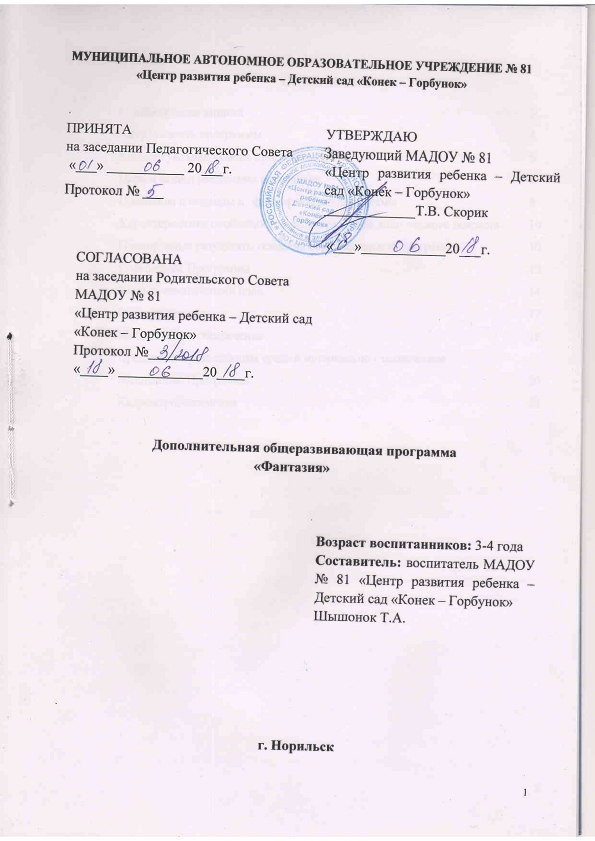 